Скоро праздник мам. Ребята давайте порадуем любимого человека и сделаем небольшой подарок своими руками. Образцы открыток и поделок ко Дню матери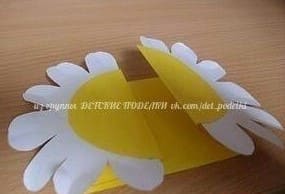 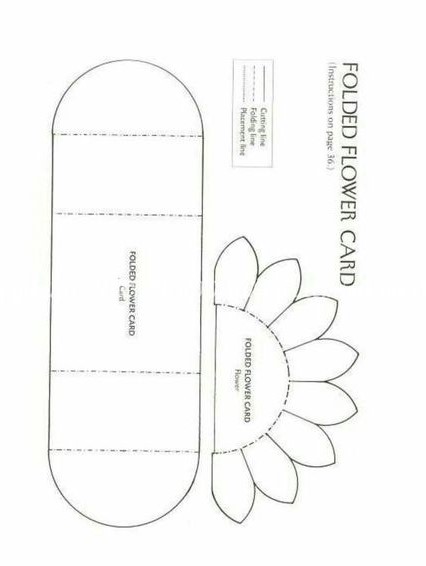 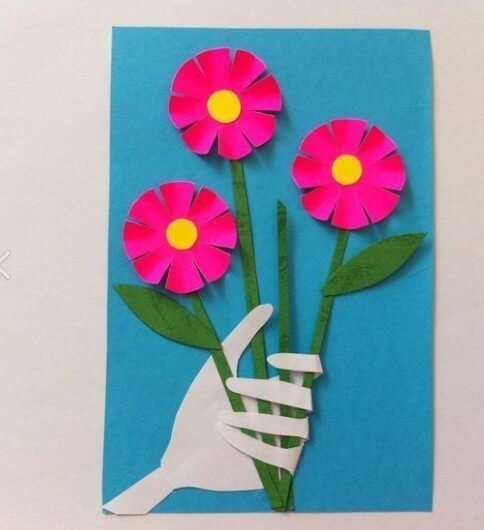 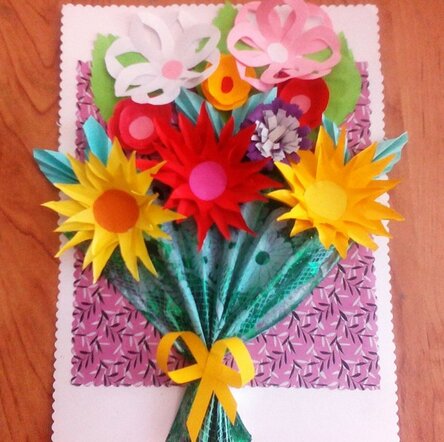 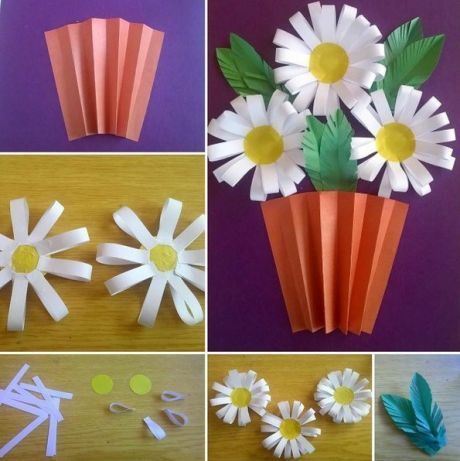 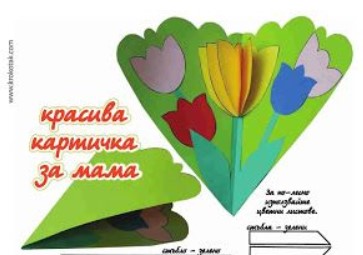 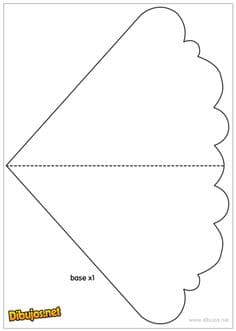 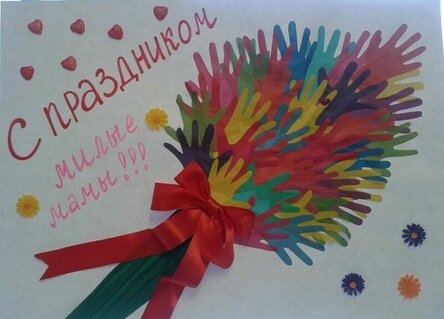 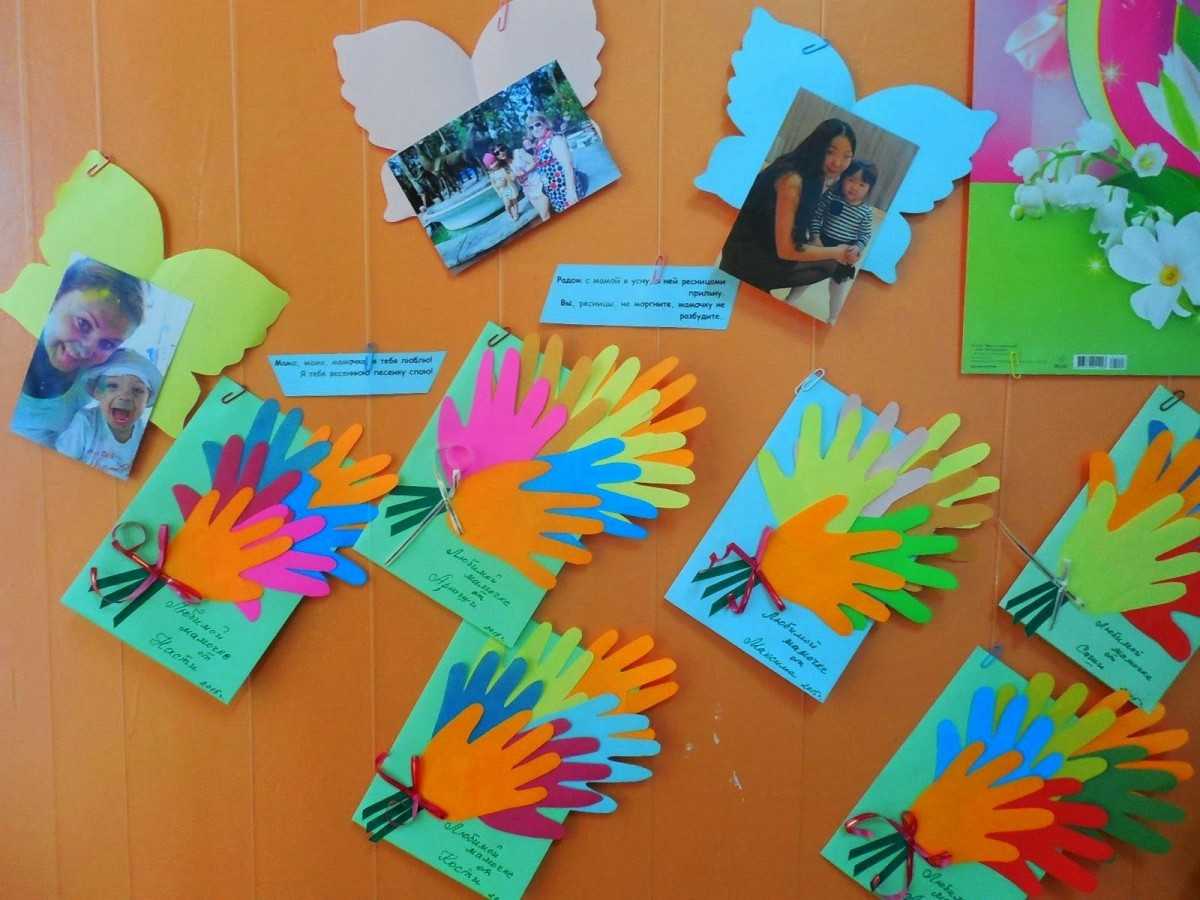 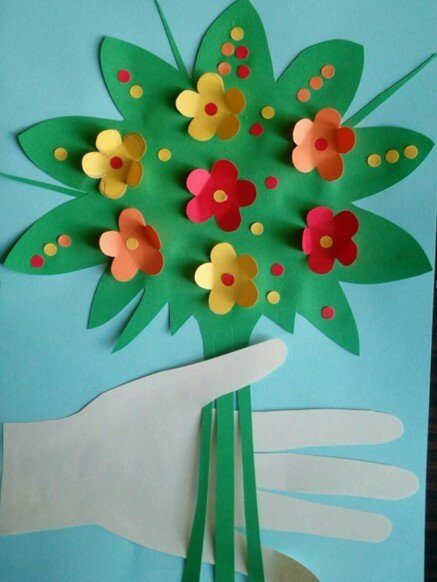 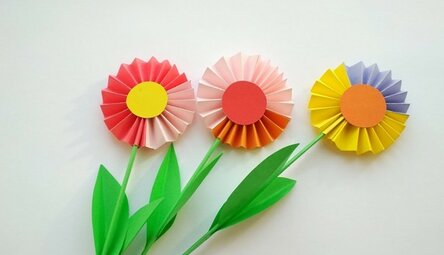 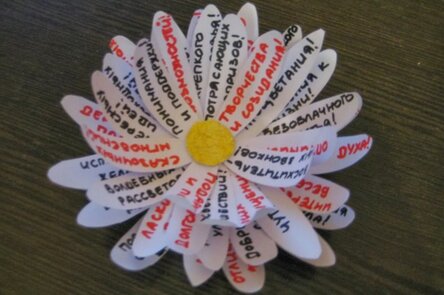 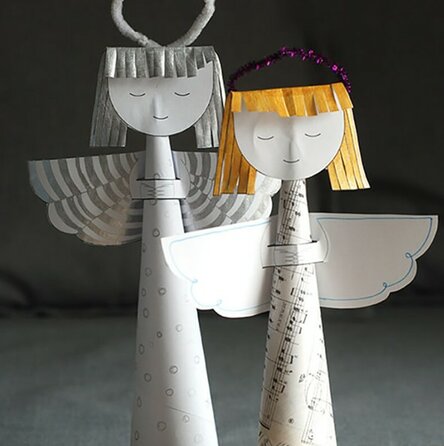 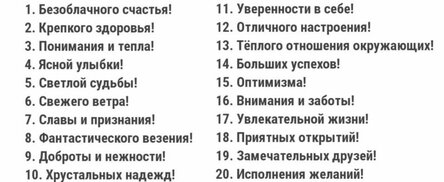 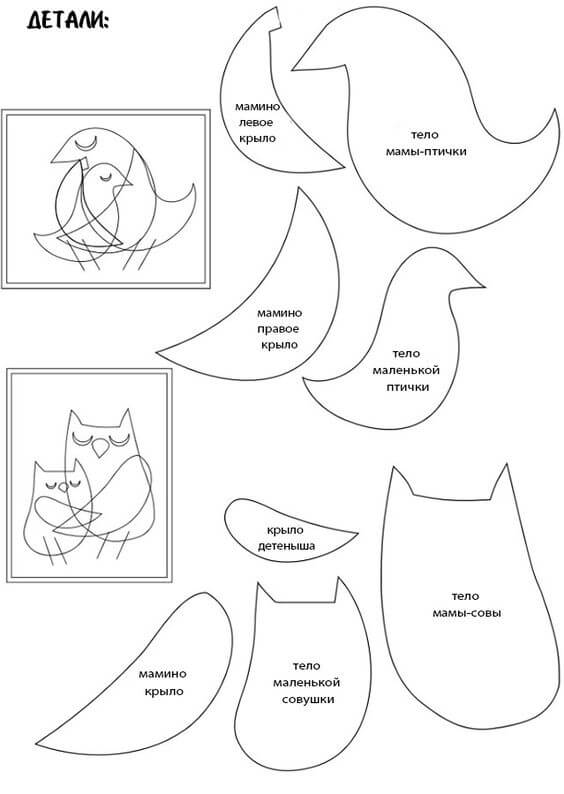 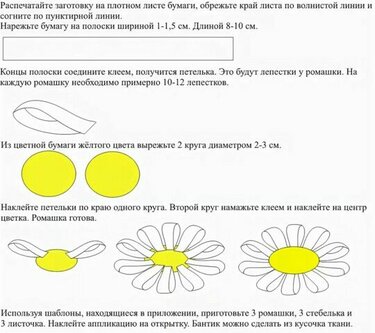 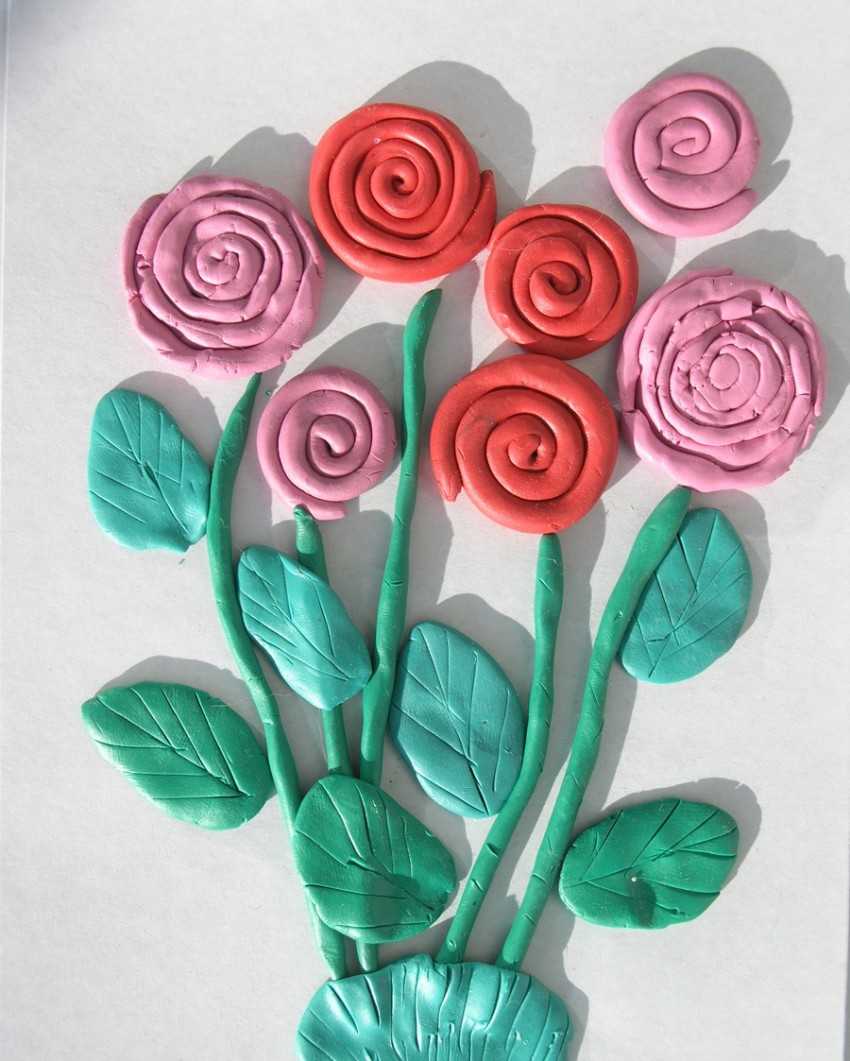 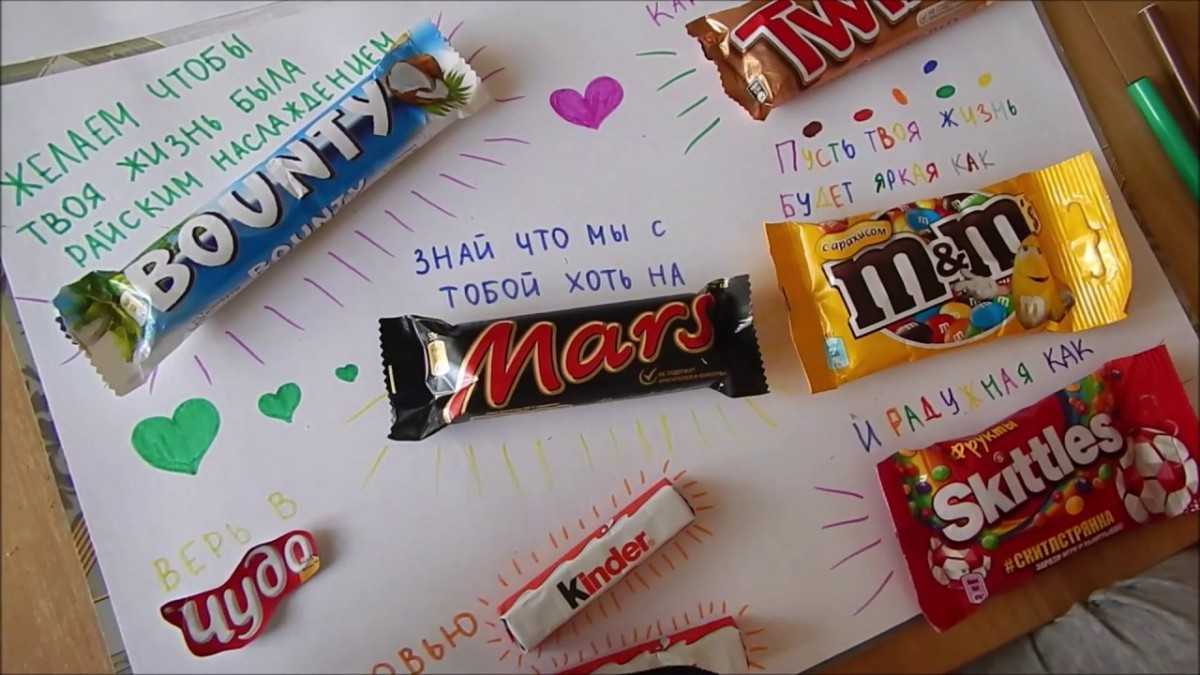 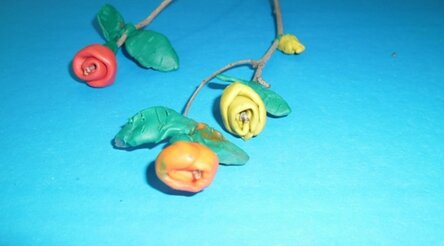 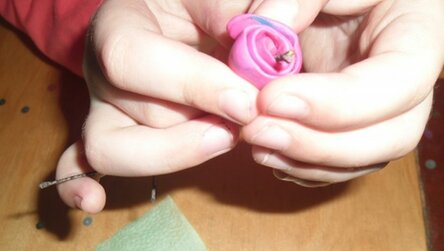 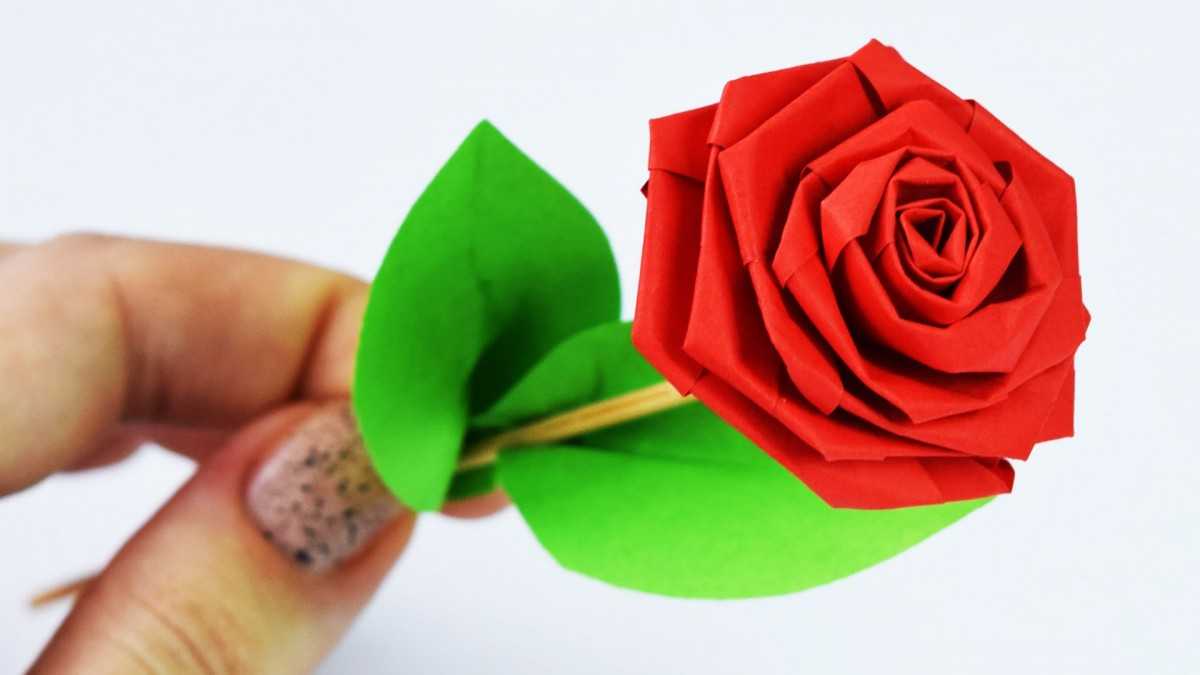 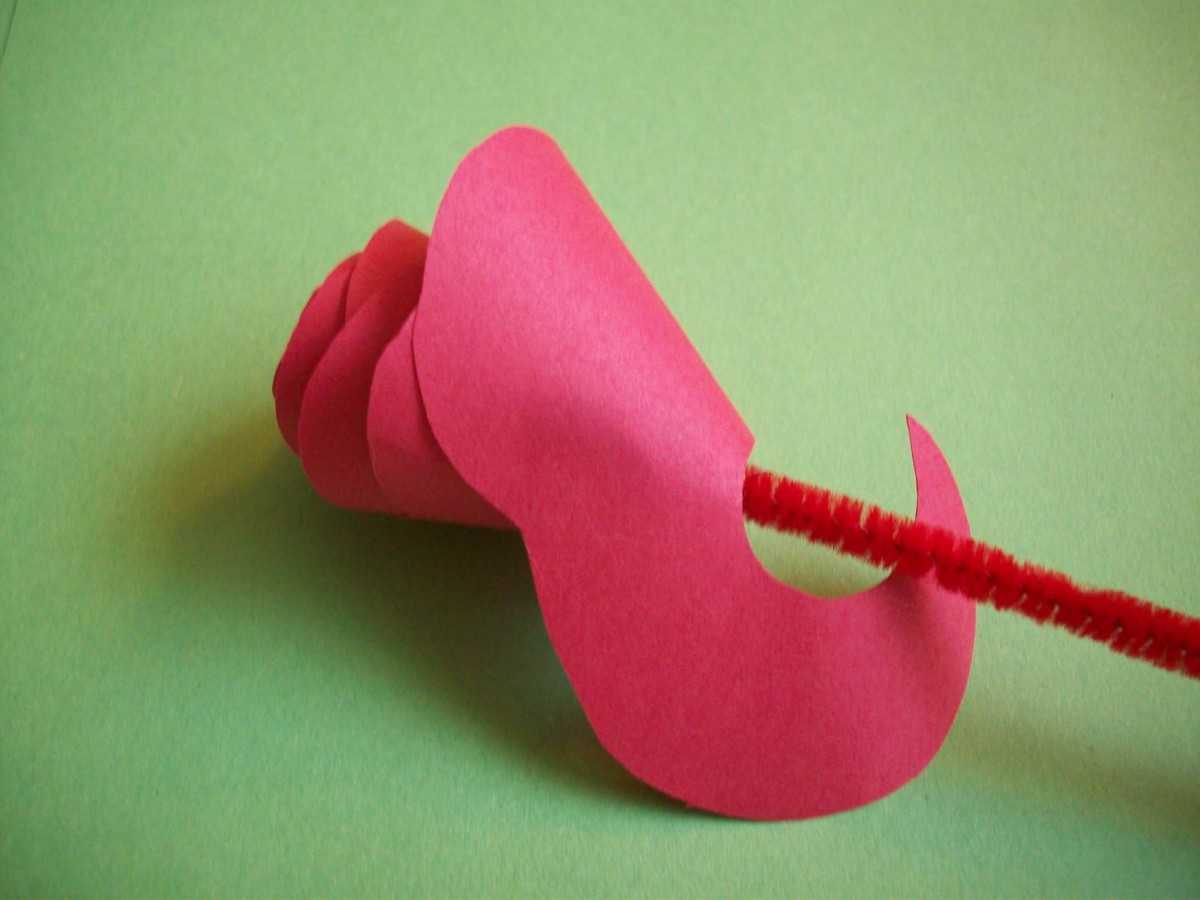 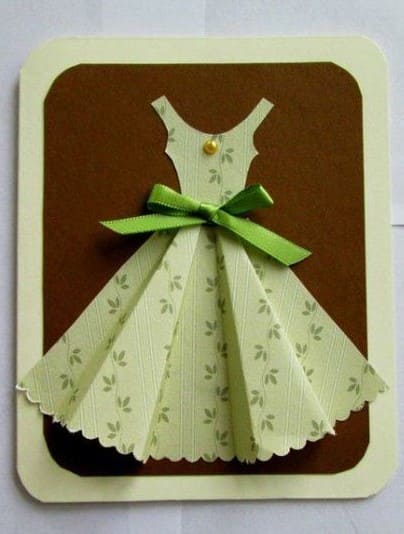 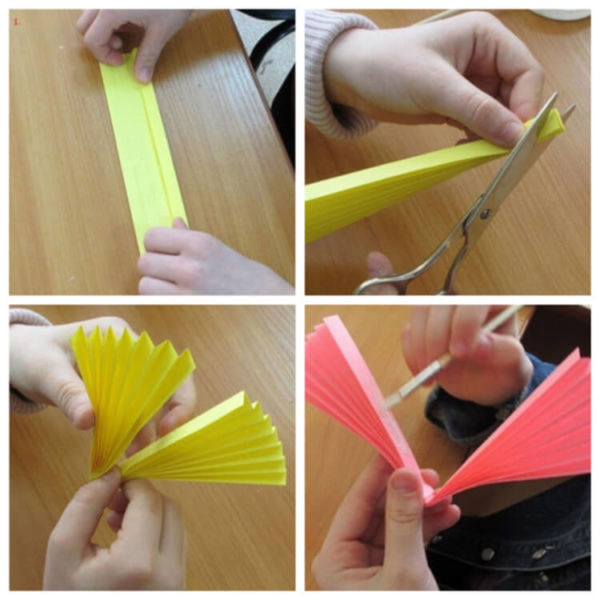 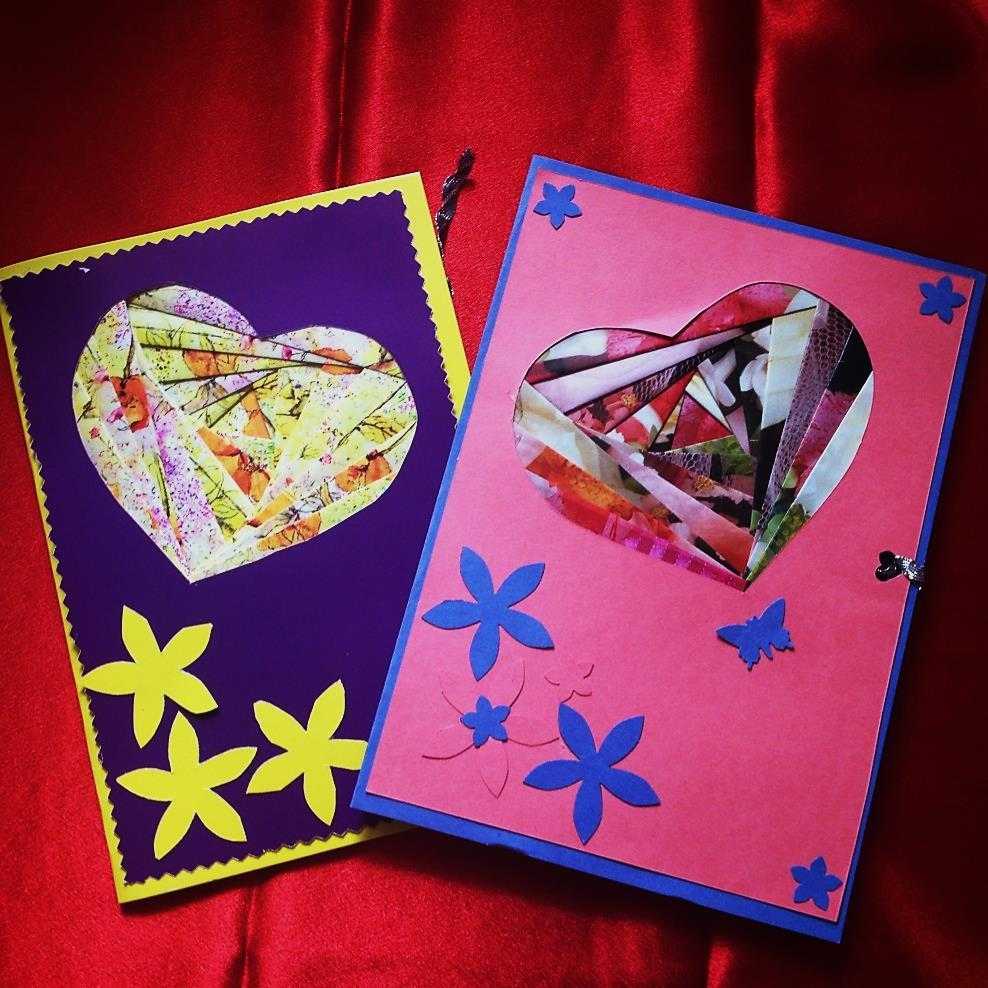 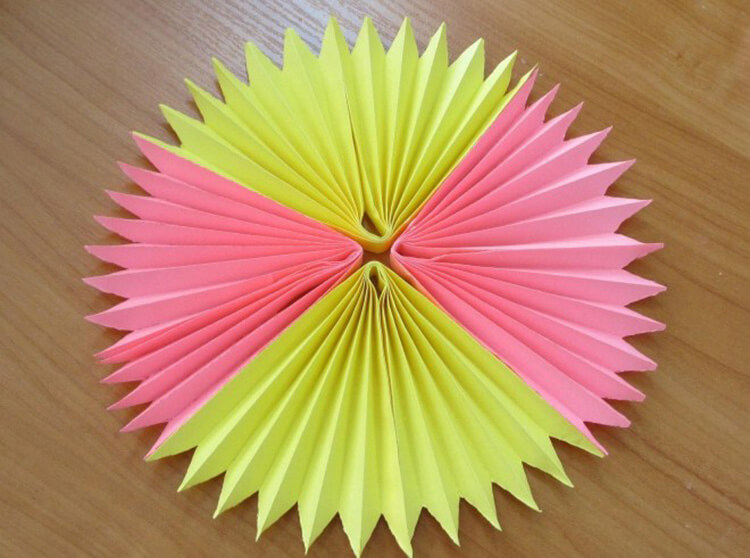 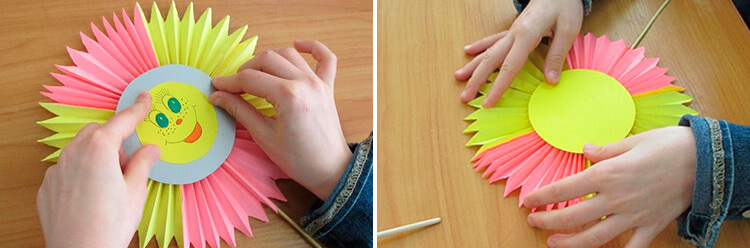 